Directorio de redes sociales 2021 – 2024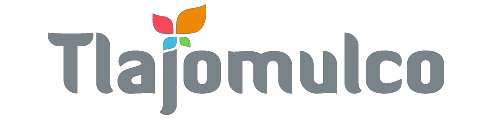 Dependencia / Servidor PúblicoFacebookTwitterInstagramYoutubeFlickrTik TokGobierno de TlajomulcoIrIrIrIrIr-Salvador Zamora Zamora (Presidente Municipal)IrIr IrIr--Omar Enrique Cervantes Rivera (Secretario General del Ayuntamiento) IrIrIrJosé Gabriel Velázquez Chávez (Regidor)IrIrIr--IrMaría de Lourdes Barrera Razo (Regidora)Ir ó Ir Ir----Sagrario Elizabeth Guzmán Ureña(Regidora)IrIrIr---Julio Rodolfo Velázquez Chávez (Coordinador General de Desarrollo Económico)IrIrIr---Linda Jeannethe Peña García (Directora de Promoción al Empleo)IrIrIr---